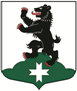 МУНИЦИПАЛЬНОЕ ОБРАЗОВАНИЕБУГРОВСКОЕ СЕЛЬСКОЕ ПОСЕЛЕНИЕВСЕВОЛОЖСКОГО МУНИЦИПАЛЬНОГО РАЙОНАЛЕНИНГРАДСКОЙ ОБЛАСТИСОВЕТ ДЕПУТАТОВРЕШЕНИЕ    15.04. 2016										№ 24     п. БугрыО внесении изменений в решение совета депутатов № 49 от 16.11.2012 года «Об утверждении положения о порядке оплаты труда и материальном стимулировании муниципальных служащих, лиц, замещающих муниципальные должности в результате муниципальных выборов, и работников, замещающих должности, не являющиеся муниципальными должностями муниципальной  службы в МО «Бугровское сельское поселение» Всеволожского  муниципального района  Ленинградской области»В соответствии с Федеральным законом от 02 марта 2007 года № 25-ФЗ «О муниципальной службе в Российской Федерации», областным законом от 11 марта 2008 года № 14-оз «О правовом регулировании муниципальной службы в Ленинградской области», Уставом муниципального образования «Бугровское сельское поселение» Всеволожского муниципального района Ленинградской области, совет депутатов принял РЕШЕНИЕ:1. Внести в изменение в решение совета депутатов № 49 от 16.11.2012 года «Об утверждении положения о порядке оплаты труда и материальном стимулировании муниципальных служащих, лиц, замещающих муниципальные должности в результате муниципальных выборов, и работников, замещающих должности, не являющиеся муниципальными должностями муниципальной  службы в МО «Бугровское сельское поселение» Всеволожского  муниципального района  Ленинградской области», согласно приложению.2. Настоящее решение вступает в силу с момента его официального опубликования.3. Контроль за исполнением настоящего решения оставляю за собой.	Глава муниципального образования 			                                   	Г.И. ШороховПриложение к решению совета депутатов  от 15.04.2016 года № 24Статью 5 изложить в новой редакции:5. Оплата труда работников, занимающих должности, не отнесенные к должностям муниципальной службы5.1. Оплата труда работников, занимающих должности, не отнесенные к должностям муниципальной службы состоит из должностного оклада в соответствии с замещаемой им должностью и дополнительных выплат.5.2. Размеры ежемесячных и иных дополнительных выплат:- ежемесячное денежное поощрение в размере не более 150 процентов от должностного оклада;- ежемесячная надбавка к должностному окладу за особые условия работы в размере не более 200 процентов от должностного оклада;- единовременная выплата при предоставлении ежегодного оплачиваемого отпуска в размере не более двух должностных окладов;- единовременная выплата к юбилейным датам, дням рождения в размере не более одного оклада; - материальная помощь в экстренных случаях в связи с несчастным случаем, смертью близких родственников, по семейным обстоятельствам, на лечение и оздоровление в размере не более двух должностных окладов; - премии за выполнение особо сложных заданий. Начисление премии производится в пределах фонда оплаты труда по результатам работы и оформляется распоряжением главы администрации МО «Бугровское сельское поселение».	5.3. Порядок оплаты труда работников, занимающих должности, не отнесенные к должностям муниципальной службы, производится аналогично порядку оплаты труда муниципальных служащих.